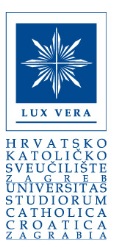 _____________________________________Ime i prezime_____________________________________OIB_____________________________________Program cjeloživotnog učenjaIZJAVA O PRIVOLIU skladu s odredbama Opće uredbe o zaštiti podataka (EU 2016/679),  Zakona o provedbi Opće Uredbe o zaštiti osobnih podataka (NN 42/2018) te Pravilnika o obradi i zaštiti osobnih podataka Hrvatskog katoličkog sveučilišta dajem privolu Hrvatskom katoličkom sveučilištu, Ilica 242, Zagreb, za prikupljanje i obradu sljedećih osobnih podataka  (označiti znakom X i upisati): privatna e-mail adresa ___________________________________________U svrhu kontaktiranja u slučaju potrebeprivatni broj mobitela ___________________________________________	U svrhu kontaktiranja u slučaju potrebeTakođer,potpisom ove izjave potvrđujem da osobne podatke i privolu za njihovu obradu dajem dobrovoljno te da sam upoznat (potrebno je pročitati i označiti znakom X):da u svakom trenutku i bez obrazloženja imam pravo povući privolu i zatražiti prestanak daljnje obrade navedenih osobnih podataka ta da povlačenje privole ne utječe na zakonitost obrade na temelju privole prije njezina povlačenja, da imam pravo ishoditi potvrdu o obrađivanju svojih osobnih podataka, izvršiti uvid u svoje osobne podatke i zatražiti njihov ispis, kao i zatražiti ispravak, dopunu ili brisanje svojih osobnih podataka te podnijeti pritužbu nadležnom tijelu ukoliko smatram da obrada mojih osobnih podataka nije u skladu sa zakonom,da se za sve informacije vezano za obradu mojih osobnih podataka i ostvarivanje svojih prava vezanih uz obradu osobnih podataka (uključujući i pravo na povlačenje privole) mogu pisanim putem obratiti na adresu Hrvatsko katoličko sveučilište, Ilica 242, 10000 Zagreb ili na e-mail: sluzbenik@unicath.hr.U Zagrebu, ___________________________                                                                                          ______________________________                                                                                                            Potpis polaznikaOsim za svrhu za koju je dana privola prikupljeni osobni podatak ne može se koristiti u druge svrhe.Napomena: Ova izjava pohranjuje se u Službi za studentska pitanja Hrvatskog katoličkog sveučilišta i odlaže u dosje polaznika.*Obrazac služi kao temelj za obradu podataka(Tražene podatke upisujte čitko tiskanim slovima)*Pojmovi koji se koriste u ovoj Izjavi obuhvaćaju na jednak način muški i ženski rod